Об утверждении перечня документов, представляемых в администрацию Лабазинский сельсовета Курманаевского района Оренбургской области для рассмотрения вопроса о предоставлении муниципальной гарантииВ соответствии с Бюджетным кодексом Российской Федерации и решением Совета депутатов муниципального образования Лабазинский сельсовет Курманаевского района Оренбургской области от 28.12.2012 года № 78 «Об утверждении Положения о порядке и условиях предоставления муниципальных гарантий»:1. Утвердить перечень документов, представляемых в администрацию Лабазинского сельсовета Курманаевского района Оренбургской области для рассмотрения вопроса о предоставлении муниципальной гарантии, согласно приложению.2. Контроль за исполнением настоящего постановления возложить на специалиста 1 категории Бустину Л.В.3. Постановление вступает в силу со дня подписания.Глава муниципального образования                                          В.А. ГражданкинРазослано: в дело, прокурору района, администрации районаПриложениек постановлениюот 18.01.2017 № 8-пПереченьдокументов, представляемых в администрациюЛабазинского сельсовета Курманаевского района Оренбургской области для рассмотрения вопроса о предоставлении муниципальной гарантии1. Для юридических лиц:1.1. Заявка на предоставление муниципальной гарантии Лабазинского сельсовета Курманаевского района Оренбургской области по форме согласно приложению N 1 к настоящему Перечню.1.2. Анкета юридического лица, претендующего на получение муниципальной гарантии Лабазинского сельсовета Курманаевского района Оренбургской области, согласно приложению N 2 к настоящему Перечню.1.3. Заверенные подписью руководителя и печатью юридического лица копии:учредительных документов юридического лица со всеми приложениями и изменениями;свидетельства о постановке юридического лица на учет в налоговом органе;выписки из Единого государственного реестра юридических лиц на дату последних изменений, внесенных в указанный реестр;информационного письма об учете в органах статистики.1.4. Краткое описание проекта с обоснованием объемов муниципальной гарантии Лабазинского сельсовета с оценкой финансовой, бюджетной и экономической эффективности реализации проекта, а также с обоснованием положительного социального эффекта, связанного с реализацией проекта, или технико-экономическое обоснование проекта.1.5. Копии документов, подтверждающих полномочия единоличного исполнительного органа юридического лица (или иного уполномоченного лица) на совершение сделок от имени юридического лица, главного бухгалтера юридического лица (решение об избрании, приказы о назначении, вступлении в должность, трудовой договор, доверенность), а также нотариально заверенные образцы подписей указанных лиц и оттиска печати юридического лица.1.6. Заверенные подписью руководителя и печатью юридического лица копии лицензий, выданных юридическому лицу на право осуществления видов деятельности, подлежащих лицензированию в соответствии с законодательством Российской Федерации.1.7. Заверенный подписью руководителя и печатью юридического лица список учредителей (участников) юридического лица, владеющих более 5 процентов уставного (складочного) капитала, с указанием доли учредителей (участников) в уставном (складочном) капитале юридического лица и ее номинальной стоимости.1.8. Копия договора или проект договора, исполнение обязательств по которому планируется обеспечить муниципальной гарантией (со всеми приложениями, являющимися его неотъемлемой частью).1.9. Подлинник или нотариально заверенная копия документа, подтверждающего одобрение (согласие) уполномоченного органа управления юридического лица на совершение сделок, в обеспечение которых запрашивается муниципальная гарантия, в случаях, установленных законодательством Российской Федерации, учредительными или иными документами принципала (решение совета директоров (наблюдательного совета), либо общего собрания акционеров (участников) общества, либо собственника имущества унитарного предприятия), либо справка юридического лица о том, что такая сделка не требует одобрения.1.10. Копии бухгалтерских отчетов юридического лица по установленным Министерством финансов Российской Федерации формам за год, предшествующий году обращения с заявлением о предоставлении муниципальной гарантии (бухгалтерский баланс, отчет о прибылях и убытках, отчет об изменениях капитала, отчет о движении денежных средств, пояснения к бухгалтерскому балансу и отчету о прибылях и убытках), и на каждую отчетную дату текущего года (бухгалтерский баланс, отчет о прибылях и убытках) с отметкой налогового органа об их принятии или заверенной копией квитанции о приеме отчетности в электронном виде.Юридические лица, осуществляющие деятельность менее одного календарного года, представляют копии бухгалтерских отчетов по установленным Министерством финансов Российской Федерации формам, заверенные подписью руководителя и печатью юридического лица, на каждую отчетную дату за весь период деятельности с отметкой налогового органа об их принятии или заверенной копией квитанции о приеме отчетности в электронном виде.Если в период между датой подачи документов, представленных в соответствии с настоящим Перечнем, и датой принятия администрацией Лаврентьевского сельсовета решения о предоставлении муниципальной гарантии наступает очередная отчетная дата представления юридическим лицом бухгалтерской отчетности, указанная отчетность представляется в уполномоченный орган администрации Лабазинского сельсовета дополнительно.1.11. Заверенная юридическим лицом копия аудиторского заключения о достоверности бухгалтерской отчетности юридического лица за год, предшествующий году обращения с заявлением о предоставлении муниципальной гарантии Лабазинского сельсовета (для юридических лиц, которые в соответствии с законодательством Российской Федерации должны проходить ежегодную аудиторскую проверку).1.12. Копия информационного письма (форма N 26.2-7) о применении упрощенной системы налогообложения, заверенная в установленном порядке (для организаций, применяющих упрощенную систему налогообложения).1.13. Справки - расшифровки статей баланса, заверенные руководителем, главным бухгалтером и печатью юридического лица:об основных средствах;о незавершенном строительстве;о доходных вложениях в материальные ценности;о долгосрочных вложениях;о краткосрочных вложениях;о займах и кредитах (краткосрочных и долгосрочных) с приложением перечня имущества, заложенного в их обеспечение;о дебиторах и кредиторах юридического лица с указанием их почтовых и банковских реквизитов и суммы задолженности, в том числе просроченной.Если в период между датой подачи документов, представленных в соответствии с настоящим Перечнем, и датой принятия администрацией Лабазинского сельсовета решения о предоставлении муниципальной гарантии наступает очередная отчетная дата представления юридическим лицом бухгалтерской отчетности, указанные справки с обновленными сведениями представляются в уполномоченный орган администрации Лабазинского сельсовета дополнительно.1.14. Справка юридического лица об отсутствии у него просроченной (неурегулированной) задолженности по денежным обязательствам перед бюджетом.1.15. Справка юридического лица о том, что в отношении него не возбуждено дело о несостоятельности (банкротстве) в установленном законодательством Российской Федерации о несостоятельности (банкротстве) порядке.1.16. Справки налогового органа, территориального органа Пенсионного фонда Российской Федерации и территориального органа Фонда социального страхования Российской Федерации о состоянии расчетов юридического лица соответственно по налогам, сборам и иным обязательным платежам в бюджеты бюджетной системы Российской Федерации, подтверждающие отсутствие недоимки по уплате налогов, сборов, обязательных платежей, а также задолженности по уплате процентов за пользование бюджетными средствами, пеней, штрафов и иных финансовых санкций.Если в период между датой подачи документов, представленных в соответствии с настоящим Перечнем, и датой принятия администрацией Лабазинского сельсовета решения о предоставлении муниципальной гарантии наступает очередная отчетная дата, указанные справки с обновленными сведениями представляются в уполномоченный орган администрации Лабазинского сельсовета дополнительно.1.17. Справка налогового органа о действующих счетах принципала, открытых в кредитных организациях, подписанная уполномоченным лицом и заверенная печатью налогового органа.1.18. Справки кредитных организаций об оборотах денежных средств и среднемесячных остатках по открытым у них счетам юридического лица за последние 12 месяцев.1.19. Дополнительное соглашение к договору банковского счета о предоставлении права администрации Лабазинского сельсовета на списание кредитной организацией в пользу администрации Лабазинского сельсовета денежных средств со счета юридического лица без распоряжения клиента - владельца счета, заключенное между кредитной организацией и юридическим лицом в соответствии с законодательством Российской Федерации (предоставляется в финансовый отдел администрации Лабазинского сельсовета после заключения договора о предоставлении муниципальной гарантии Лабазинского сельсовета).1.20. При рассмотрении вопроса о предоставлении муниципальной гарантии Лабазинского сельсовета в обеспечение исполнения обязательств юридического лица по кредиту (кредитной линии) в кредитной организации дополнительно к документам, указанным в подпунктах 1.1 - 1.19 настоящего Перечня, представляются:копия лицензии, выдаваемой Центральным банком Российской Федерации на осуществление кредитной организацией банковских операций, заверенная кредитной организацией;письмо за подписью руководителя кредитной организации о согласии заключить с принципалом кредитный договор (договор о предоставлении кредитной линии).1.21. При рассмотрении вопроса о предоставлении муниципальной гарантии Лабазинского сельсовета в обеспечение исполнения обязательств юридического лица по облигационному займу, привлекаемому юридическим лицом, дополнительно к документам, указанным в подпунктах 1.1 - 1.19 настоящего Перечня, представляются проекты: решения о выпуске ценных бумаг;проспекта ценных бумаг.1.22. Документы должны быть прошиты (каждый отдельно), либо весь пакет документов должен быть сброшюрован с описью документов, подписаны или заверены (за исключением нотариально заверенных копий) уполномоченным лицом юридического лица, подпись которого должна быть скреплена печатью соответствующего юридического лица. Документы и иные материалы, представленные в администрацию Лабазинского сельсовета, возврату не подлежат, за исключением случаев, предусмотренных решением Совета депутатов муниципального образования Лабазинского сельсовет Курманаевского района Оренбургской области от 28.12.2012 года № 78 «Об утверждении Положения о порядке и условиях предоставления муниципальных гарантий Лабазинского сельсовета Курманаевского района Оренбургской области».Приложение 1к перечню документов,представляемых в администрацию Лабазинского сельсовета для рассмотрения вопросао предоставлении муниципальнойгарантииЗаявкана предоставление муниципальной гарантииЛабазинского сельсоветаПрошу Администрацию Лабазинского сельсовета рассмотреть вопрос о возможности предоставления ____________________________________________________________________________________________________________________________________(наименование организации)муниципальной гарантии Лабазинского сельсовета.Муниципальная гарантия Лабазинского сельсовета необходима для обеспечения надлежащего исполнения существующих (будущих) обязательств (основного обязательства) перед ________________________________________________________________ (наименование бенефициара, категория бенефициара, если в момент подачи заявки он неизвестен,__________________________________________________________________либо неопределенный круг лиц, либо не заполняется при невозможности__________________________________________________________________установления бенефициара в момент предоставления гарантии)по договору, соглашению, облигационному займу _________________________________________________________________________________________(указывается предмет договора (соглашения),__________________________________________________________________реквизиты договора (соглашения), если они известны, условия выпуска__________________________________________________________________облигаций (категория (тип) и форма облигаций, их количество,________________________________________________________________номинальная стоимость, срок погашения облигаций и выплаты дохода__________________________________________________________________по облигациям в виде процентов)в части следующих обязательств: _______________________________________________________________________________________________________(например, возврат основной суммы долга (части основной суммы),__________________________________________________________________начисленных процентов и другое)Прошу предоставить муниципальную гарантию на сумму _____________________________________________________________________________(предельная сумма гарантии)на срок ______________________________________________________________________________________________________________________________.Наименование и стоимость инвестиционного проекта, обоснование целесообразности предоставления муниципальной гарантии Лабазинского сельсовета ________________________________________________________________________________________________________________________.Цель обязательства, для обеспечения исполнения которого необходима муниципальная гарантия Лабазинского сельсовета, ________________________________________________________________________________________.Предлагаемое обеспечение исполнения обязательств по муниципальной гарантии Лабазинского сельсовета__________________________________________________________________.Полное наименование заявителя ______________________________________.ИНН: ____________________________________________________________.Юридический адрес: _______________________________________________.Почтовый адрес: ___________________________________________________.Номер телефона (факс)______________________________________________.Адрес электронной почты: __________________________________________.Заявитель:________________________   _____________/      (_____________________)                (должность)                   (подпись)                (инициалы, фамилия)МП"___" _________________ 20__ годаПриложение 2к перечню документов, представляемыхв администрацию Лабазинского сельсовета для рассмотрения вопроса о предоставлениимуниципальной гарантииАнкетаюридического лица, претендующего на получениемуниципальной гарантии Руководитель       _____________________/    (________________________)                                                                                                                          (инициалы, фамилия)Главный бухгалтер     ___________________/ (________________________)                                                                                     (инициалы, фамилия)МП"___"____________ 20__ года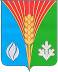 АдминистрацияМуниципального образованияЛабазинский сельсоветКурманаевского районаОренбургской областиПОСТАНОВЛЕНИЕ18.01.2017 № 8-пПолное наименование юридического лица с указанием его организационно-правовой формыСокращенное наименование юридического лицаКод ИНН/КППЮридический адресНомер свидетельства о государственной регистрацииДата государственной регистрацииМесто государственной регистрацииПочтовый адресНомер телефонаФаксАдрес электронной почты, сайтаФ.И.О. руководителя, номер телефонаФ.И.О. главного бухгалтера, номер телефона Код ОКДП (вид деятельности)Код ОКПОКод ОКФСКод ОКАТОКод ОКОПФКод ОКОГУКод ОКВЭДРазмер уставного капитала (тыс. рублей)Доля Российской Федерации, субъекта Российской Федерации, муниципального образования в уставном капитале (тыс. рублей, процентов)Численность работников (человек)Среднемесячная заработная плата работников списочного состава (без внешних совместителей) за последний отчетный период (рублей)Банковские реквизиты (с указанием рублевых и валютных счетов)Краткая характеристика деятельности юридического лицаВыручка от продажи товаров, работ, услуг (без НДС) тыс. рублей):за последний отчетный годза последний отчетный периодПрибыль (убыток) от продажи товаров, работ, услуг (тыс. рублей):за последний отчетный годза последний отчетный периодЧистая прибыль (нераспределенная прибыль (убыток) (тыс. рублей):за последний отчетный годза последний отчетный периодБалансовая стоимость всех активов (на последнюю отчетную дату) (тыс. рублей)Сумма чистых активов (на последнюю отчетную дату) (тыс. рублей)Обеспечение исполнения обязательств юридического лица по муниципальной гарантии Лабазинского сельсовета